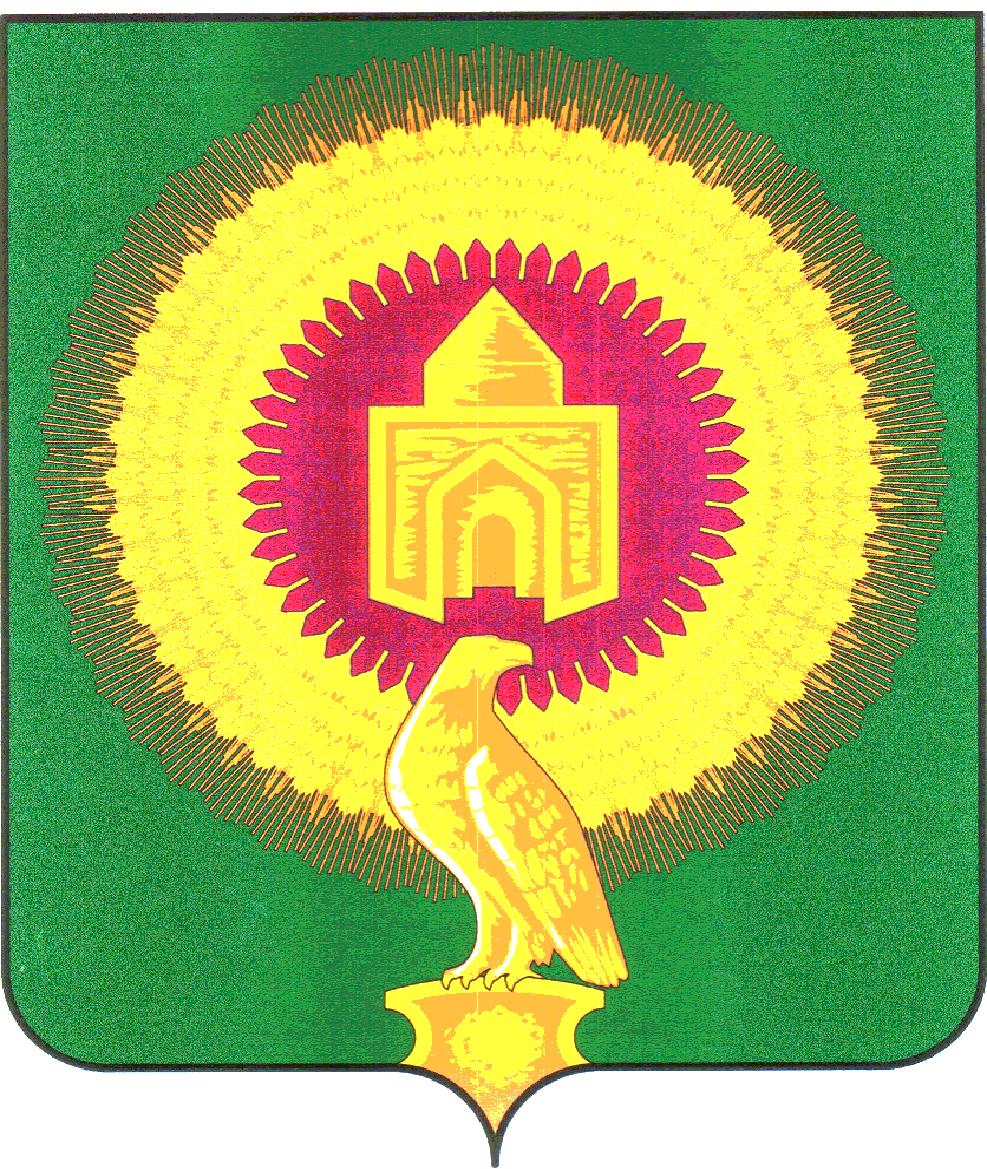 СОВЕТ  ДЕПУТАТОВВАРНЕНСКОГО СЕЛЬСКОГО ПОСЕЛЕНИЯВАРНЕНСКОГО МУНИЦИПАЛЬНОГО РАЙОНАЧЕЛЯБИНСКОЙ ОБЛАСТИРЕШЕНИЕот  25.05.2022 годас. Варна                                                      № 11Об утверждении Положения об оплате труда муниципальных служащих органов местного самоуправления Варненского сельского поселенияВарненского муниципального района Челябинской области и порядке формирования фонда оплаты труда указанных лиц   В соответствии с Трудовым кодексом Российской Федерации, Федеральным законом от 6 октября 2003 года № 131-ФЗ «Об общих принципах организации местного самоуправления в Российской Федерации», Федеральным законом от 2 марта 2007 года № 25-ФЗ «О муниципальной службе в Российской Федерации», Законом Челябинской области от 30 мая 2007 года № 144-ЗО "О регулировании муниципальной службы в Челябинской области", Уставом Варненского сельского поселения Варненского муниципального района Совет депутатов Варненского сельского поселения Варненского муниципального районаРЕШАЕТ:1. Утвердить Положение об оплате труда муниципальных служащих органов местного самоуправления Варненского сельского поселения Варненского муниципального района Челябинской области и порядке формирования фонда оплаты труда указанных лиц  (Приложение);2. Финансирование расходов на реализацию настоящего Решения осуществлять в пределах средств, предусмотренных в бюджете Варненского сельского поселения Варненского муниципального района на соответствующий финансовый год.3.Считать утратившим силу Положение об оплате труда выборных должностных лиц, осуществляющих свои полномочия на постоянной основе, и муниципальных служащих органов местного самоуправления Варненского сельского поселения Варненского муниципального района, утвержденное Решением Совета депутатов Варненского сельского поселения Варненского муниципального района от 21.03.2017 г № 3/1. 4. Настоящее Решение  вступает в силу с 1 мая  2022 года.5. Настоящее Решение направить Главе Варненского сельского поселения Варненского муниципального района для подписания и обнародования.Глава Варненского сельского  поселения	А.Н.РябоконьПредседатель Совета депутатов                                                           Л.Ю.СтуденикинаПриложение к  Решению Совета депутатовВарненскогосельского поселенияОт 25.05.2022  года № 11    Положениеоб оплате труда муниципальных служащих органов местного самоуправления Варненского сельского поселения Варненского муниципального района Челябинской области и порядке формирования фонда оплаты труда указанных лицРаздел I. Общие положения1. Настоящее Положение об оплате труда муниципальных служащих органов местного самоуправления Варненского сельского поселения Варненского муниципального района Челябинской области и порядке формирования фонда оплаты труда указанных лиц (далее – Положение) в соответствии с Трудовым кодексом Российской Федерации, Федеральным законом от 6 октября 2003 года № 131-ФЗ «Об общих принципах организации местного самоуправления в Российской Федерации», Федеральным законом от 2 марта 2007 года № 25-ФЗ «О муниципальной службе в Российской Федерации», Законом Челябинской области от 30 мая 2007 года № 144-ЗО "О регулировании муниципальной службы в Челябинской области", Уставом Варненского сельского поселения Варненского муниципального района, иными муниципальными нормативными правовыми актами определяет размер, условия и порядок оплаты труда муниципальных служащих органов местного самоуправления Варненского сельского поселения Варненского муниципального района Челябинской области, а также порядок формирования фонда оплаты труда указанных лиц.Раздел II. Оплата труда муниципальных служащих органов местного самоуправления Варненского сельского поселения Варненского муниципального района Челябинской области2. Оплата труда муниципальных служащих органов местного самоуправления Варненского сельского поселения Варненского муниципального района Челябинской области (далее – муниципальных служащих) осуществляется с учетом соотносительности основных условий оплаты труда муниципальных служащих и государственных гражданских служащих Челябинской области и производится в виде денежного содержания, которое состоит из  должностного оклада муниципального служащего в соответствии с замещаемой им должностью муниципальной службы (далее – должностной оклад) и ежемесячных дополнительных выплат, на которое начисляется районный коэффициент в размере 15 %.3. К ежемесячным и дополнительным выплатам относятся:1) ежемесячная надбавка к должностному окладу за классный чин в соответствии с присвоенным классным чином муниципальной службы;2) ежемесячная надбавка к должностному окладу за выслугу лет на муниципальной службе;3) ежемесячная надбавка к должностному окладу за особые условия муниципальной службы;4) ежемесячная процентная надбавка к должностному окладу за работу со сведениями, составляющими государственную тайну;5) ежемесячная надбавка за государственные награды СССР, государственные награды Российской Федерации;6) ежемесячная надбавка за ученую степень;7) ежемесячное денежное поощрение;8) премия за выполнение особо важных и сложных заданий;9)  единовременная выплата при предоставлении ежегодного оплачиваемого отпуска10) материальная помощь.11) премия по итогам работы за квартал, полугодие, 9 месяцев, год.4. Муниципальным служащим производятся другие выплаты, предусмотренные федеральным законодательством Российской Федерации, Челябинской области, муниципальными правовыми актами муниципального образования.5. Размеры должностного оклада и всех выплат указываются в трудовом договоре с муниципальным служащим.6. Должностной оклад по каждой должности муниципальной службы устанавливается штатным расписанием, утверждаемым представителем нанимателя (работодателя).Размеры должностных окладов муниципальных служащих устанавливаются в соответствии с Приложением №1 к настоящему Положению.7. Выплата ежемесячной надбавки к должностному окладу за классный чин производится на основании распоряжения представителя нанимателя (работодателя) со дня присвоения муниципальному служащему соответствующего классного чина.Размер ежемесячной надбавки к должностному окладу за классный чин устанавливается в соответствии с Приложением №2 к настоящему Положению.8. Выплата ежемесячной надбавки за выслугу лет на муниципальной службе осуществляется на основании распоряжения представителя нанимателя (работодателя) со дня достижения муниципальным служащим соответствующего стажа муниципальной службы.Исчисление стажа муниципальной службы осуществляется в соответствии с законодательством Российской Федерации и Челябинской области. Ежемесячная надбавка к должностному окладу за выслугу лет на муниципальной службе выплачивается в процентах от должностного оклада в следующем размере:1) при стаже муниципальной службы от 1 года до 5 лет – 10 процентов;2) при стаже муниципальной службы от 5 лет до 10 лет – 15 процентов;	3) при стаже муниципальной службы от 10 лет до 15 лет – 20 процентов;4) свыше 15 лет муниципальной службы – 30 процентов.Если право на ежемесячную надбавку за выслугу лет на муниципальной службе возникает не с начала месяца, сумма надбавки определяется пропорционально продолжительности работы до и после указанной даты в расчетном периоде.9. Выплата ежемесячной надбавки к должностному окладу за особые условия муниципальной службы осуществляется на основании трудового договора, распоряжения представителя нанимателя (работодателя).10. Ежемесячная надбавка к должностному окладу за особые условия муниципальной службы устанавливается дифференцированно и выплачивается в следующих размерах:1) по высшей группе должностей муниципальной службы – от 150 до 200 процентов должностного оклада;2) по главной группе должностей муниципальной службы – от 120 до 150 процентов должностного оклада;3) по ведущей группе должностей муниципальной службы – от 90 до 120 процентов должностного оклада;4) по старшей группе должностей муниципальной службы – от 60 до 90 процентов должностного оклада;5) по младшей группе должностей муниципальной службы – до 60 процентов должностного оклада.11. Размер устанавливаемой ежемесячной надбавки к должностному окладу за особые условия муниципальной службы не может быть ниже минимального размера и превышать максимальное значение по соответствующей группе должностей муниципальной службы в соответствии с пунктом 10 настоящего Положения, и устанавливается с учетом исполнения сложных профессиональных задач, высокого уровня ответственности за выполняемые функции, психологических нагрузок и профессионального стажа. 12. Ежемесячная процентная надбавка к должностному окладу за работу со сведениями, составляющими государственную тайну, устанавливается в размерах, определенных Правительством Российской Федерации, в зависимости от степени секретности сведений, к которым имеется доступ в установленном  порядке. 13. Муниципальным служащим структурных подразделений по защите государственной тайны дополнительно к ежемесячной процентной надбавке к должностному окладу за работу со сведениями, составляющими государственную тайну, выплачивается процентная надбавка к должностному окладу за стаж работы в указанных структурных подразделениях.14. Основанием для установления ежемесячной процентной надбавки к должностному окладу за работу со сведениями, составляющими государственную тайну, является письменное представление лица, обеспечивающего защиту государственной тайны в муниципальном образовании, в соответствии с оформленной формой допуска к сведениям, составляющим государственную тайну.15. Ежемесячная процентная надбавка к должностному окладу за работу со сведениями, составляющими государственную тайну, устанавливается муниципальному служащему персонально распоряжением представителя нанимателя (работодателя) и выплачивается (устанавливается, изменяется) с момента возникновения права на назначение (изменение) размера этой надбавки.16. Ежемесячная процентная надбавка к должностному окладу за работу со сведениями, составляющими государственную тайну, не выплачивается в случаях:1) освобождения муниципального служащего от должности муниципальной службы, исполнение должностных обязанностей по которой связано со сведениями, составляющими государственную тайну;2) прекращения допуска муниципального служащего к государственной тайне;3) освобождения муниципального служащего от работы на постоянной основе со сведениями, составляющими государственную тайну;4) нахождения муниципального служащего в отпуске по уходу за ребенком до достижения им установленного возраста;5) в иных случаях, предусмотренных законодательством.17. Прекращение выплаты ежемесячной процентной надбавки за работу со сведениями, составляющими государственную тайну, оформляется распоряжением представителя нанимателя (работодателя). 18. Ежемесячная надбавка муниципальным служащим к должностному окладу за государственные награды Российской Федерации, составляет 25 процентов должностного оклада и выплачивается муниципальному служащему на основании распоряжения представителя нанимателя (работодателя).19. Ежемесячная надбавка муниципальным служащим к должностному окладу за ученую степень выплачивается муниципальному служащему на основании распоряжения представителя нанимателя (работодателя) и устанавливается в следующих размерах:1) за ученую степень кандидата наук - 10 процентов должностного оклада;2) за ученую степень доктора наук - 20 процентов должностного оклада.20. Ежемесячное денежное поощрение муниципальным служащим устанавливается в кратном размере к должностному окладу в соответствии с приложением 1 к настоящему Положению.21. Премирование муниципального служащего за выполнение особо важных и сложных заданий производится за счет и в пределах средств фонда оплаты труда муниципальных служащих и выплачивается в размерах и порядке, установленных нормативно-правовым актом представительного органа Варненского сельского поселения Варненского муниципального района, с учетом обеспечения задач и функций органа местного самоуправления, исполнения должностного регламента.22. Единовременная выплата при предоставлении ежегодного оплачиваемого отпуска производится один раз в календарном году в размере 3 должностных окладов при предоставлении муниципальному служащему ежегодного оплачиваемого отпуска.            В случае увольнения муниципального служащего до окончания финансового года производится перерасчет выплаченной единовременной выплаты при предоставлении ежегодного оплачиваемого отпуска пропорционально отработанному времени в расчетном году (в полных месяцах), включая месяц, в котором произошло увольнение.           В случае, если муниципальный служащий не использовал в течение года свое право на ежегодный оплачиваемый отпуск, - в четвертом квартале текущего года.Единовременная выплата производится на основании распоряжения представителя нанимателя (работодателя) при предоставлении муниципальному служащему ежегодного оплачиваемого отпуска – по его письменному заявлению.23. Материальная помощь муниципальному служащему производится за счет и в пределах средств фонда оплаты труда муниципальных служащих и выплачивается в размерах и порядке, установленных нормативно-правовым актом представительного органа Варненского сельского поселения Варненского муниципального района.           В случае, если муниципальный служащий до увольнения отработал менее года, выплата материальной помощи определяется руководителем учреждения.Материальная помощь производится на основании распоряжения представителя нанимателя (работодателя) по письменному заявлению муниципального служащего.Раздел III. Формирование фонда оплаты труда  муниципальных служащих органов местного самоуправления  24. Оплата труда муниципальных служащих производится за счет средств, утвержденных решением представительного органа о бюджете муниципального образования на очередной финансовый год, по фонду оплаты труда органов местного самоуправления муниципального образования.25. При формировании фонда оплаты труда муниципальных служащих, сверх суммы средств, направляемых для выплаты должностных окладов муниципальных служащих, предусматриваются следующие средства для выплаты (в расчете на год):1) ежемесячной надбавки к должностному окладу за классный чин – в размере 5,7 должностных окладов;2) ежемесячной надбавки к должностному окладу за выслугу лет на муниципальной службе – в размере 3,6 должностных окладов;3) ежемесячной надбавки к должностному окладу за особые условия муниципальной службы – в размере: - высшая группа должностей муниципальной службы 22 должностных окладов; - главная группа должностей муниципальной службы 18 должностных окладов;- ведущая группы должностей муниципальной службы 14,4 должностных окладов; - старшая группы должностей муниципальной службы 11 должностных окладов; - младшая группа должностей муниципальной службы 8 должностных окладов;4) ежемесячной процентной надбавки к должностному окладу за работу со сведениями, составляющими государственную тайну– в размере фактических выплат;5) ежемесячная надбавка за государственные награды СССР, государственные награды Российской Федерации в размере фактических выплат; 6) ежемесячная надбавка за ученую степень в размере фактических выплат;7) ежемесячного денежного поощрения – в размере 15,6 должностных окладов;8) премий за выполнение особо важных и сложных заданий – в размере до 2 должностных окладов; 9) премия по результатам работы  за квартал, за полугодие, за 9 месяцев и по итогам года в размере  до 3 должностных окладов. 10) единовременной выплаты при предоставлении ежегодного оплачиваемого отпуска в размере 3 должностных окладов 26. При формировании фонда оплаты труда муниципальных служащих предусматриваются средства, направляемые для выплаты должностных окладов и иных ежемесячных и дополнительных выплат, в размерах, предусмотренных Законом Челябинской области «О регулировании муниципальной службы в Челябинской области», иными нормативными правовыми актами Российской Федерации, устанавливающими ежемесячные и иные дополнительные выплаты, настоящим Положением.27. Фонд оплаты труда формируется с учетом средств на выплату районного коэффициента в размере, определенном в соответствии с федеральными нормативными правовыми актами и нормативными правовыми актами Челябинской области.28. Средства фонда оплаты труда могут быть перераспределены между выплатами предусмотренными пунктом 25 настоящего Положения.29. Экономия по фонду оплаты труда остается в распоряжении органов местного самоуправления муниципального образования и используется в текущем финансовом году на выплату премий, материальной помощи и иных выплат, предусмотренных муниципальными правовыми актами муниципального образования.Приложение №1к Положению об оплате труда  муниципальных служащих в органах местного самоуправления  Варненского сельского поселения Варненского муниципального района Челябинской области и порядке формирования фонда оплаты труда указанных лицРазмеры должностных окладов и ежемесячного денежного поощрения муниципальных служащих органов местного самоуправления Варненского сельского поселения Варненского муниципального района Челябинской областиПеречень 1 должностей муниципальной службы, учреждаемых в органах местного самоуправления для непосредственного обеспечения исполнения полномочий лиц, замещающих выборные муниципальные должностиПеречень 3 должностей муниципальной службы в местных администрациях (исполнительно-распорядительных органах Варненского сельского поселения Варненского муниципального района)Приложение №2к Положению об оплате труда  муниципальных служащих в органах местного самоуправления  Варненского сельского поселения Варненского муниципального района Челябинской области и порядке формирования фонда оплаты труда указанных лицРазмер ежемесячной набавки к должностному окладуза классный чин муниципальных служащих органов местного самоуправленияВарненского сельского поселения Варненского муниципального района Челябинской области№ п/пНаименование должностиРазмер должностного оклада в месяц, руб.Размер должностного оклада в месяц, руб.Размер должностного оклада в месяц, руб.Размер ежемесячного денежного поощрения (должностных окладов в месяц)№ п/пНаименование должности1 группаIII группаVI группаРазмер ежемесячного денежного поощрения (должностных окладов в месяц)Ведущая должностьЗаместитель главы сельского поселения928269456497       1,3№ п/пНаименование должностиРазмер должностного оклада в месяц, руб.Размер должностного оклада в месяц, руб.Размер должностного оклада в месяц, руб.Размер ежемесячного денежного поощрения (должностных окладов в месяц)1 группаIII группаVI группаСтаршая должностьВедущий специалист6290547046501,3Младшая должностьСпециалист I категории5012401039511,3№ п/пКлассные чины муниципальной службыРазмер ежемесячной надбавки за классный чин к должностному окладу, руб. Высшая группа должностей муниципальной службыВысшая группа должностей муниципальной службыВысшая группа должностей муниципальной службы1.Действительный муниципальный советник 1 класса49642.Действительный муниципальный советник 2 класса45823.Действительный муниципальный советник 3 класса4198Главная группа должностей муниципальной службыГлавная группа должностей муниципальной службыГлавная группа должностей муниципальной службы1.Муниципальный советник 1 класса38262.Муниципальный советник 2 класса34343.Муниципальный советник 3 класса3058Ведущая группа должностей муниципальной службыВедущая группа должностей муниципальной службыВедущая группа должностей муниципальной службы1.Советник муниципального образования  1 класса28002.Советник муниципального образования  2 класса2295Старшая группа должностей муниципальной службыСтаршая группа должностей муниципальной службыСтаршая группа должностей муниципальной службы1.Советник муниципальной службы 1 класса19132.Советник муниципальной службы 2 класса1529Младшая группа должностей муниципальной службыМладшая группа должностей муниципальной службыМладшая группа должностей муниципальной службы1.Референт муниципальной службы 1 класса1268